 HARBORNE ACADEMYASSISTANT HEAD OF YEAR JOB DESCRIPTION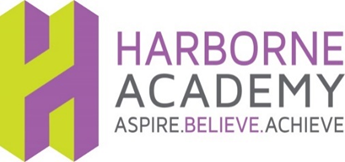 Assistant Head of Year Person SpecificationPost Title:Assistant Head of Year Salary:Grade 3 Point 23 – 28 (£22,174.94 - £25,735.61)	  Actual salary: £20,264.58 to £23,518.50Purpose:To support learners in achieving their potential through appropriate intervention and prevention strategies to overcome barriers to learningTo help raise achievement, promoting good attendance and punctuality and improving home-school links.To uphold the implementation of the academy Culture for Learning Policy under the supervision of the Progress Leaders and Deputy HeadteacherTo work specifically with children whose behaviour and disaffection has significant impact upon their attainmentTo support and promote the ethos of the schoolReporting to:Head of Year / SLT LinkResponsible for:N//ALiaising with:Head of Years, Teaching staff, Students, Parents, Deputy Headteacher’s, Pastoral Manager, External AgenciesWorking Time:Term time only 36.5 hours per week Disclosure level:EnhancedMAIN RESPONSIBILITIESMAIN RESPONSIBILITIESTo support students who are disaffected and/or disengaged to help them identify and realise their potentialTo counsel and mentor students individually or in small groups to implement preventive strategies which support the academy’s culture for learningTo identify and discuss issues relating to individual students with Head of Years and the Pastoral Manager and identify strategies to promote achievementTo deal with issues raised by students during confidential discussions promptly and inform relevant staff of the issues and the action takenTo source external mentoring groups to deliver programmes to support groups and individuals as requiredTo maintain records of all mentoring activitiesTo administer the behaviour management processes and systemsUnder the direction of Progress leaders investigate incidents, take statements from pupils and contact parents/guardians where appropriateTo undertake regular roaming and zoning duties linked to the associated year groupsTo provide support to teaching staff in managing individual studentsTo support the organisation and implementation of the detention system and monitor attendance at sessionsTo attend weekly meetings with Head of Years and/or pastoral teamsTo supervise students during examinations, breaks, lunchtimes and other unstructured times as requiredProvide pastoral support for teaching colleagues, covering registration and tutor periods when necessaryTo develop and maintain positive relationships with students, parents and carersTo liaise with parents, external agencies/providers as necessaryUnder the direction of the Head of Year for Y8 support students through the option choice processTo undertake any other duties as reasonably requiredADDITIONAL DUTIES Staff Development and AppraisalTo undertake such staff development activities as required by the Deputy HeadteacherTo maintain an up to date knowledge of specialist area of behaviour management.To participate in the Performance Development Review Scheme To undertake wholeheartedly any staff development needs diagnosed during such appraisalManagement and AdministrationTo provide required statistical information within the time scale set by the Deputy Headteacher.To maintain records of mentoring in accordance with requirements of the postTo produce, log and file all documentation linked to all incidents To meet all deadlines for the production of informationQuality and Student EvaluationTo participate fully in all quality inspections and visits from external professionalsTo implement as required academy quality procedures.To fully participate in student evaluation programmes as required.To undertake any other duties as reasonably requiredTo support students who are disaffected and/or disengaged to help them identify and realise their potentialTo counsel and mentor students individually or in small groups to implement preventive strategies which support the academy’s culture for learningTo identify and discuss issues relating to individual students with Head of Years and the Pastoral Manager and identify strategies to promote achievementTo deal with issues raised by students during confidential discussions promptly and inform relevant staff of the issues and the action takenTo source external mentoring groups to deliver programmes to support groups and individuals as requiredTo maintain records of all mentoring activitiesTo administer the behaviour management processes and systemsUnder the direction of Progress leaders investigate incidents, take statements from pupils and contact parents/guardians where appropriateTo undertake regular roaming and zoning duties linked to the associated year groupsTo provide support to teaching staff in managing individual studentsTo support the organisation and implementation of the detention system and monitor attendance at sessionsTo attend weekly meetings with Head of Years and/or pastoral teamsTo supervise students during examinations, breaks, lunchtimes and other unstructured times as requiredProvide pastoral support for teaching colleagues, covering registration and tutor periods when necessaryTo develop and maintain positive relationships with students, parents and carersTo liaise with parents, external agencies/providers as necessaryUnder the direction of the Head of Year for Y8 support students through the option choice processTo undertake any other duties as reasonably requiredADDITIONAL DUTIES Staff Development and AppraisalTo undertake such staff development activities as required by the Deputy HeadteacherTo maintain an up to date knowledge of specialist area of behaviour management.To participate in the Performance Development Review Scheme To undertake wholeheartedly any staff development needs diagnosed during such appraisalManagement and AdministrationTo provide required statistical information within the time scale set by the Deputy Headteacher.To maintain records of mentoring in accordance with requirements of the postTo produce, log and file all documentation linked to all incidents To meet all deadlines for the production of informationQuality and Student EvaluationTo participate fully in all quality inspections and visits from external professionalsTo implement as required academy quality procedures.To fully participate in student evaluation programmes as required.To undertake any other duties as reasonably requiredGENERAL MATTERSGENERAL MATTERSTo set an example of personal integrity and professionalismA responsibility of promoting, safeguarding the welfare of children and young people he/she is responsible for or comes into contact withTo ensure all tasks are carried out with due regard to Health and SafetyTo keep up to date with changes at the academy through e-mails, staff briefing notes and attendance at relevant meetingsTo seek / implement modification and improvement where requiredTo ensure effective communication as appropriate with all stakeholdersTo play a full part in the life of the academy community, to support its ethos and to encourage staff and students to follow this exampleTo continue personal development as agreedTo engage actively in the performance development review process. To complete first aid trainingTo follow academy Policies and Procedures, including but not limited to the office procedures and protocolsAny other duties commensurate with the roleWhilst every effort has been made to explain the main duties and responsibilities of the post, each individual task undertaken may not be identifiedEmployees will be expected to comply with any reasonable request from a manager to undertake work of a similar level that is not specified in this job description.The academy will endeavour to make any necessary reasonable adjustments to the job and the working environment to enable access to employment opportunities for disabled job applicants or continued employment for any employee who develops a disabling conditionTo set an example of personal integrity and professionalismA responsibility of promoting, safeguarding the welfare of children and young people he/she is responsible for or comes into contact withTo ensure all tasks are carried out with due regard to Health and SafetyTo keep up to date with changes at the academy through e-mails, staff briefing notes and attendance at relevant meetingsTo seek / implement modification and improvement where requiredTo ensure effective communication as appropriate with all stakeholdersTo play a full part in the life of the academy community, to support its ethos and to encourage staff and students to follow this exampleTo continue personal development as agreedTo engage actively in the performance development review process. To complete first aid trainingTo follow academy Policies and Procedures, including but not limited to the office procedures and protocolsAny other duties commensurate with the roleWhilst every effort has been made to explain the main duties and responsibilities of the post, each individual task undertaken may not be identifiedEmployees will be expected to comply with any reasonable request from a manager to undertake work of a similar level that is not specified in this job description.The academy will endeavour to make any necessary reasonable adjustments to the job and the working environment to enable access to employment opportunities for disabled job applicants or continued employment for any employee who develops a disabling conditionThis job description is current at the date shown, but in consultation with you, may be changed by the Headteacher to reflect or anticipate changes in the job commensurate with the grade and job title.This job description is current at the date shown, but in consultation with you, may be changed by the Headteacher to reflect or anticipate changes in the job commensurate with the grade and job title.Criteria EssentialDesirable Educated to Level 3/A level or equivalent qualifications or above, including GCSE Mathematics and EnglishAbility to establish positive relationships with students in which the student feels supported or challenged as appropriate to their needsThe ability to feedback to the head of year, teachers and parents on patterns of behaviour/trends and the outcomes of any concerns/incidents that have arisenAble to handle often difficult conversations with parents requiring tact and diplomacy regarding student misbehaviour/personal problems and use of school sanctions/external agency supportExperience of regular and successful working with students who exhibit challenging behaviour in any contextStrong working knowledge of strategies which promote good behaviour and disciplineAbility to identify work priorities and manage own workload to meet deadlines whilst ensuring that lower priority work is kept up-to-dateCommitment to inclusion and a child-centred approachUnderstanding of responsibilities relating to the safety and well-being of pupils